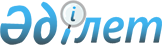 Тимирязев аудандық мәслихатының 2019 жылғы 25 желтоқсандағы № 42/1 "2020-2022 жылдарға арналған Тимирязев ауданының аудандық бюджетін бекіту туралы" шешіміне өзгерістер енгізу туралыСолтүстік Қазақстан облысы Тимирязев аудандық мәслихатының 2020 жылғы 17 қыркүйектегі № 48/4 шешімі. Солтүстік Қазақстан облысының Әділет департаментінде 2020 жылғы 22 қыркүйекте № 6540 болып тіркелді
      Қазақстан Республикасының 2008 жылғы 4 желтоқсандағы Бюджет кодексінің 109-бабына және Қазақстан Республикасының 2001 жылғы 23 қаңтардағы "Қазақстан Республикасындағы жергілікті мемлекеттік басқару және өзін-өзі басқару туралы" Заңының 6-бабы 1-тармағының 1) тармақшасына сәйкес Тимирязев аудандық мәслихаты ШЕШІМ ҚАБЫЛДАДЫ:
      1. "2020-2022 жылдарға арналған Тимирязев ауданының аудандық бюджетін бекіту туралы" Тимирязев аудандық мәслихатының 2019 жылғы 25 желтоқсандағы № 42/1 шешіміне (2019 жылғы 31 желтоқсанда Қазақстан Республикасы нормативтік құқықтық актілерінің электрондық түрдегі Эталондық бақылау банкінде жарияланған, Нормативтік құқықтық актілерін мемлекеттік тіркеу тізілімінде № 5759 болып тіркелген) келесі өзгерістер енгізілсін:
      1-тармақ жаңа редакцияда жазылсын:
       "1. 2020-2022 жылдарға арналған Тимирязев ауданының аудандық бюджеті осы шешімге тиісінше 1, 2 және 3-қосымшаларға сәйкес, соның ішінде 2020 жылға келесі көлемдерде бекітілсін:
      1) кірістер – 5 103 757,1 мың теңге:
      салықтық түсімдер – 305 964 мың теңге;
      салықтық емес түсімдер – 42 063 мың теңге;
      негізгі капиталды сатудан түсетін түсімдер – 5 000 мың теңге;
      трансферттер түсімі – 4 750 730,1 мың теңге;
      2) шығындар – 5 141 893,9 мың теңге;
      3) таза бюджеттік кредиттеу – 204 826,4 мың теңге:
      бюджеттік кредиттер – 218 008,4 мың теңге;
      бюджеттік кредиттерді өтеу – 13 182 мың теңге;
      4) қаржы активтерімен операциялар бойынша сальдо – 2 100 мың теңге:
      қаржы активтерін сатып алу – 2 100 мың теңге;
      мемлекеттің қаржы активтерін сатудан түсетін түсімдер – 0 мың теңге;
      5) бюджет тапшылығы (профициті) - - 245 063,2 мың теңге;
      6) бюджет тапшылығын қаржыландыру (профицитін пайдалану) – 245 063,2 мың теңге:
      қарыздар түсімі – 217 933,4 мың теңге;
      қарыздарды өтеу – 13 182 мың теңге;
      бюджет қаражатының пайдаланылатын қалдықтары – 40 311,8 мың теңге.";
      8-тармақ жаңа редакцияда жазылсын:
       "8. 2020 жылға арналған аудандық бюджетте республикалық бюджеттен 2 247 809,5 мың теңге сомасында нысаналы трансферттер келесі мөлшерлерде есепке алынсын:
      1) 269 824 мың теңге – мемлекеттік орта білім беру ұйымдары педагогтарының еңбекақысын ұлғайтуға;
      2) 46 656 мың теңге – мемлекеттік орта білім беру ұйымдарының педагогтарына біліктілік санаты үшін қосымша ақы төлеуге;
      3) 31 448 мың теңге – мемлекеттік мектепке дейінгі білім беру ұйымдары педагогтарының еңбекақысын ұлғайтуға;
      4) 2 112 мың теңге – мемлекеттік мектепке дейінгі білім беру ұйымдарының педагогтарына біліктілік санаты үшін қосымша ақы төлеуге;
      5) 17 459 мың теңге – мәдениет ұйымдары мен архив мекемелерінде ерекше еңбек жағдайлары үшін мемлекеттік мәдениет ұйымдары мен архив мекемелерінің басқарушы және негізгі персоналына лауазымдық жалақыға қосымша ақы белгілеуге;
      6) 2 615 мың теңге – мүгедектерді міндетті гигиеналық құралдармен қамтамасыз ету нормаларын ұлғайтуға;
      7) 799 мың теңге – техникалық көмекші (орнын толтырушы) құралдар тізбесін кеңейтуге;
      8) 16 956 мың теңге – кепілдендірілген әлеуметтік пакетке;
      9) 20 097 мың теңге – мемлекеттік атаулы әлеуметтік көмекті төлеуге;
      10) 5 528 мың теңге – мемлекеттік халықты әлеуметтік қорғау ұйымдарында арнаулы әлеуметтік қызмет көрсететін қызметкерлердің жалақысына қосымша ақы белгілеуге;
      11) 80 437 мың теңге – еңбек нарығын дамытуға, оның ішінде:
      жалақыны ішінара субсидиялауға 2 805 мың теңге сомасында;
      көшуге арналған субсидиялар беруге 3 106 мың теңге сомасында;
      жастар практикасына 3 921 мың теңге сомасында;
      тұрғын үйді жалға беру (жалдау) және коммуналдық шығындарды өтеуге 5 726 мың теңге сомасында;
      жұмыс берушілерге арналған субсидиялар беруге 6 251 мың теңге сомасында;
      ақпараттық жұмысқа 16 мың теңге сомасында;
      қоғамдық жұмысқа 26 800 мың теңге сомасында;
      жаңа бизнес-идеяларды жүзеге асыру үшін қоныс аударушыларға 31 812 мың теңге сомасында гранттар беруге;
      12) 1 194 549,5 мың теңге – көлік инфрақұрылымының басым жобаларын қаржыландыруға;
      13) 319 456 мың теңге – жұмыс күші мол өңірлерден қоныс аударушылар үшін тұрғын үй сатып алуға;
      14) 37 094 мың теңге – Степное, Комсомольское, Тимирязев ауылдарының тарату желілерін ағымдағы жөндеуге;
      15) 73 000 мың теңге – Тимирязев ауданы Тимирязев ауылының кентішілік жолдарын орташа жөндеуге;
      16) 101 459 мың теңге – білім беру объектілерін күрделі және ағымдағы жөндеуге;
      17) 28 320 мың теңге – Қазақстан Республикасында төтенше жағдай режимінде коммуналдық кызметтерге ақы төлеу бойынша халықтың төлемдерін өтеуге.";
      9-тармақ жаңа редакцияда жазылсын:
       "9. 2020 жылға арналған аудандық бюджетте облыстық бюджеттен 205 182,2 мың теңге сомасында нысаналы трансферттер келесі мөлшерлерде есепке алынсын:
      1) 3 510 мың теңге – мектепке дейінгі білім беру ұйымдарының педагог қызметкерлерінің ұзақтығы 42 күнтізбелік күн жыл сайынғы ақылы еңбек демалысын 56 күнге дейін ұлғайтуға;
      2) 96 581 мың теңге – жаңартылған білім беру мазмұны жағдайындағы жұмысы үшін бастауыш, негізгі және жалпы орта білім берудің оқу бағдарламаларын іске асыратын білім беру ұйымдарының мұғалімдеріне қосымша ақы төлеуге;
      3) 6 613 мың теңге – мектептердің педагог-психологтарының лауазымдық айлықақыларының мөлшерлерін ұлғайтуға;
      4) 5 316 мың теңге – жаратылыстану-математикалық бағыттағы пәндерді ағылшын тілінде оқытқаны үшін қосымша ақы төлеуге;
      5) 1 431 мың теңге – жас мұғалімдерге тәлімгерлігі үшін мұғалімдерге қосымша ақы төлеуге;
      6) 4 379 мың теңге – бастауыш, негізгі және жалпы орта білім беру ұйымдарының қызметкерлеріне сынып жетекшілігі үшін қосымша ақы мөлшерін ұлғайтуға;
      7) 2 789 мың теңге – бастауыш, негізгі және жалпы орта білім беру қызметкерлеріне дәптерлер мен жазба жұмыстарын тексергені үшін қосымша ақының мөлшерін ұлғайтуға;
      8) 1 063 мың теңге – орта білім беру ұйымдарының педагог қызметкерлерінің ұзақтығы 42 күнтізбелік күн жыл сайынғы ақылы еңбек демалысын 56 күнге дейін ұлғайтуға;
      9) 3 313,1 мың теңге – терроризмге қарсы қауіпсіздікке – білім беру объектілерін бейнебақылау жүйелерімен қамтамасыз етуге;
      10) 3 525,5 мың теңге – аудан мектептерінің материалдық-техникалық базасын нығайтуға;
      11) 11 822 мың теңге – оқулықтарды сатып алуға және жеткізуге;
      12) 20 435 мың теңге – аудан мектептеріне автокөлік сатып алуға;
      13) 3 783,3 мың теңге – 1941-1945 жылдардағы Ұлы Отан соғысындағы Жеңістің 75 жылдығын мерекелеуге байланысты біржолғы ақшалай көмек төлеуге;
      14) 19 816 мың теңге – су тегеурінді мұнаралар мен сорғы ғимараттары құрылысымен су тегеурінді құрылыстар алаңдарын қайта жаңартуға жобалау-сметалық құжаттама әзірлеуге;
      15) 6 800 мың теңге – қатты тұрмыстық қалдықтар полигондары үшін жобалау-сметалық құжаттама әзірлеуге;
      16) 3 991,3 мың теңге – "Аудандық мәдениет үйі" коммуналдық мемлекеттік қазыналық кәсіпорнының ғимаратын ағымдағы жөндеуге;
      17) 2 400 мың теңге – жергілікті маңызы бар автомобиль жолдарында жол белгілерін сатып алуға және орнатуға;
      18) 1 930 мың теңге – спорт ұйымдары қызметкерлерінің жалақасын ұлғайтуға;
      19) 5 247 мың теңге – эпизоотияға қарсы іс-шаралар жүргізуге;
      20) 437 мың теңге – BilimMediaGroup қашықтықтан оқыту үшін білім беру порталының қызметтерін төлеуге.";
      10-1-тармақ жаңа редакцияда жазылсын:
       "10-1. Аудандық бюджетте 174 762,4 мың теңге сомасында Жұмыспен қамту жол картасы шеңберінде шараларды қаржыландыру үшін ішкі қарыздар есебінен шығындар келесі мөлшерлерде есепке алынсын:
      1) 48 307 мың теңге – "Дзержинский негізгі мектебі" коммуналдық мемлекеттік мекемесі ғимаратын күрделі жөндеуге;
      2) 30 038,1 мың теңге – Тимирязев ауылындағы Сулы станциясына дейінгі кентішілік жолды орташа жөндеуге;
      3) 33 494,5 мың теңге – Тимирязев ауылындағы Плетнев көшесі бойынша кентішілік жолды орташа жөндеуге;
      4) 26 141,5 мың теңге – Белоградовка астық қабылдау пунктіне кіреберісті орташа жөндеуге;
      5) 7 578,3 мың теңге – Докучаево ауылындағы су құбырының су тарату желісін ағымдағы жөндеуге;
      6) 8 035 мың теңге – Тимирязев ауылының сумен жабдықтау желілерін ағымдағы жөндеуге;
      7) 11 648 мың теңге – Дружба ауылындағы ауылдық клуб ғимаратын ағымдағы жөндеуге;
      8) 9 520 мың теңге – Тимирязев ауылындағы қазандықтарды ағымдағы жөндеуге.";
      13-тармақ жаңа редакцияда жазылсын:
       "13. 2020 жылға арналған ауданның жергілікті атқарушы органының резерві 4 420 мың теңге сомасында бекітілсін.";
      көрсетілген шешімнің 1-қосымшасы осы шешімнің қосымшасына сәйкес жаңа редакцияда жазылсын.
      2. Осы шешім 2020 жылғы 1 қаңтардан бастап қолданысқа енгізіледі. 2020 жылға арналған Тимирязев ауданының бюджеті
					© 2012. Қазақстан Республикасы Әділет министрлігінің «Қазақстан Республикасының Заңнама және құқықтық ақпарат институты» ШЖҚ РМК
				
      Аудандық мәслихат

      сессиясының төрағасы 

М.Иванова

      Аудандық мәслихаттың

      хатшысы 

С.Мустафин
Тимирязев аудандық мәслихатының 2020 жылғы 17 қыркүйегі № 48/4 шешімінеқосымшаТимирязев аудандық мәслихатының 2019 жылғы 25 желтоқсандағы № 42/1 шешіміне1-қосымша
Санаты
Сыныбы
Кіші сыныбы
Атауы
Сомасы (мың теңге)
1) Кірістер
5 103 757,1
1
Салықтық түсімдер
305 964
03
Әлеуметтiк салық
139 930
1
Әлеуметтiк салық
139 930
04
Меншікке салынатын салықтар
87 900
1
Мүлiкке салынатын салықтар
72 500
5
Бірыңғай жер салығы
15 400
05
Тауарларға, жұмыстарға және қызметтерге салынатын iшкi салықтар
73 576
2
Акциздер
1 365
3
Табиғи және басқа да ресурстарды пайдаланғаны үшiн түсетiн түсiмдер
65 233
4
Кәсiпкерлiк және кәсiби қызметтi жүргiзгенi үшiн алынатын алымдар
6 978
08
Заңдық маңызы бар әрекеттерді жасағаны және (немесе) оған уәкілеттігі бар мемлекеттік органдар немесе лауазымды адамдар құжаттар бергені үшін алынатын міндетті төлемдер
4 558
1
Мемлекеттік баж
4 558
2
Салықтық емес түсiмдер
42 063
01
Мемлекеттік меншіктен түсетін кірістер
2 863
5
Мемлекет меншігіндегі мүлікті жалға беруден түсетін кірістер
2 850
7
Мемлекеттік бюджеттен берілген кредиттер бойынша сыйақылар
13
06
Басқа да салықтық емес түсiмдер
39 200
1
Басқа да салықтық емес түсiмдер
39 200
3
Негізгі капиталды сатудан түсетін түсімдер
5 000
03
Жердi және материалдық емес активтердi сату
5 000
1
Жерді сату
5 000
4
Трансферттердің түсімдері
4 750 730,1
01
Төмен тұрған мемлекеттiк басқару органдарынан трансферттер 
90,4
3
Аудандық маңызы бар қалалардың, ауылдардың, кенттердің, ауылдық округтердің бюджеттерінен трансферттер
90,4
02
Мемлекеттiк басқарудың жоғары тұрған органдарынан түсетiн трансферттер
4 750 639,7
2
Облыстық бюджеттен түсетiн трансферттер
4 750 639,7
Функционалдық топ
Бюджеттік бағдарламалардың әкімшісі
Бағдарлама
Атауы
Сомасы (мың теңге)
2) Шығындар
5 141 893,9
01
Жалпы сипаттағы мемлекеттiк қызметтер 
321 528,2
112
Аудан (облыстық маңызы бар қала) мәслихатының аппараты
16 544
001
Аудан (облыстық маңызы бар қала) мәслихатының қызметін қамтамасыз ету жөніндегі қызметтер
16 544
122
Аудан (облыстық маңызы бар қала) әкімінің аппараты
121 765,6
001
Аудан (облыстық маңызы бар қала) әкімінің қызметін қамтамасыз ету жөніндегі қызметтер
112 416,6
003
Мемлекеттік органның күрделі шығыстары
9 349
459
Ауданның (облыстық маңызы бар қаланың) экономика және қаржы бөлімі
28 022,2
001
Ауданның (облыстық маңызы бар қаланың) экономикалық саясаттын қалыптастыру мен дамыту, мемлекеттік жоспарлау, бюджеттік атқару және коммуналдық меншігін басқару саласындағы мемлекеттік саясатты іске асыру жөніндегі қызметтер
26 875,2
003
Салық салу мақсатында мүлікті бағалауды жүргізу
437
010
Жекешелендіру, коммуналдық меншікті басқару, жекешелендіруден кейінгі қызмет және осыған байланысты дауларды реттеу 
310
015
Мемлекеттік органның күрделі шығыстары
400
495
Ауданның (облыстық маңызы бар қаланың) сәулет, құрылыс, тұрғын үй-коммуналдық шаруашылығы, жолаушылар көлігі және автомобиль жолдары бөлімі
155 196,4
001
Жергілікті деңгейде сәулет, құрылыс, тұрғын үй-коммуналдық шаруашылық, жолаушылар көлігі және автомобиль жолдары саласындағы мемлекеттік саясатты іске асыру жөніндегі қызметтер
20 501
003
Мемлекеттік органның күрделі шығыстары
3 520
113
Төменгі тұрған бюджеттерге берілетін нысаналы ағымдағы трансферттер
131 175,4
02
Қорғаныс
7 678
122
Аудан (облыстық маңызы бар қала) әкімінің аппараты
7 678
005
Жалпыға бірдей әскери міндетті атқару шеңберіндегі іс-шаралар
3 530
006
Аудан (облыстық маңызы бар қала) ауқымындағы төтенше жағдайлардың алдын алу және оларды жою
2 082
007
Аудандық (қалалық) ауқымдағы дала өрттерінің, сондай-ақ мемлекеттік өртке қарсы қызмет органдары құрылмаған елдi мекендерде өрттердің алдын алу және оларды сөндіру жөніндегі іс-шаралар
2 066
04
Бiлiм беру
2 250 533,6
464
Ауданның (облыстық маңызы бар қаланың) білім бөлімі
2 213 289,6
001
Жергілікті деңгейде білім беру саласындағы мемлекеттік саясатты іске асыру жөніндегі қызметтер
10 666
003
Жалпы білім беру
1 935 751,1
005
Ауданның (облыстық маңызы бар қаланың) мемлекеттік білім беру мекемелер үшін оқулықтар мен оқу-әдiстемелiк кешендерді сатып алу және жеткізу
19 529
006
Балаларға қосымша білім беру
59 202
007
Аудандық (қалалық) ауқымдағы мектеп олимпиадаларын және мектептен тыс іс-шараларды өткiзу
613
009
Мектепке дейінгі тәрбие мен оқыту ұйымдарының қызметін қамтамасыз ету
64 469
015
Жетім баланы (жетім балаларды) және ата-аналарының қамқорынсыз қалған баланы (балаларды) күтіп-ұстауға қамқоршыларға (қорғаншыларға) ай сайынға ақшалай қаражат төлемі 
3 867
023
Әдістемелік жұмыс
15 601
029
Балалар мен жасөспірімдердің психикалық денсаулығын зерттеу және халыққа психологиялық-медициналық-педагогикалық консультациялық көмек көрсету 
16 375
040
Мектепке дейінгі білім беру ұйымдарында мемлекеттік білім беру тапсырысын іске асыруға
36 185
067
Ведомстволық бағыныстағы мемлекеттік мекемелер мен ұйымдардың күрделі шығыстары
51 031,5
465
Ауданның (облыстық маңызы бар қаланың) дене шынықтыру және спорт бөлімі
37 244
017
Балалар мен жасөспірімдерге спорт бойынша қосымша білім беру 
37 244
06
Әлеуметтiк көмек және әлеуметтiк қамсыздандыру
244 642,6
451
Ауданның (облыстық маңызы бар қаланың) жұмыспен қамту және әлеуметтік бағдарламалар бөлімі
240 581,6
001
Жергілікті деңгейде халық үшін әлеуметтік бағдарламаларды жұмыспен қамтуды қамтамасыз етуді іске асыру саласындағы мемлекеттік саясатты іске асыру жөніндегі қызметтер 
21 303
002
Жұмыспен қамту бағдарламасы
105 121,3
005
Мемлекеттік атаулы әлеуметтік көмек 
42 094
007
Жергілікті өкілетті органдардың шешімі бойынша мұқтаж азаматтардың жекелеген топтарына әлеуметтік көмек 
12 378,3
010
Үйден тәрбиеленіп оқытылатын мүгедек балаларды материалдық қамтамасыз ету
858
011
Жәрдемақыларды және басқа да әлеуметтік төлемдерді есептеу, төлеу мен жеткізу бойынша қызметтерге ақы төлеу
239
014
Мұқтаж азаматтарға үйде әлеуметтiк көмек көрсету
25 533
023
Жұмыспен қамту орталықтарының қызметін қамтамасыз ету
26 448
050
Қазақстан Республикасында мүгедектердің құқықтарын қамтамасыз етуге және өмір сүру сапасын жақсарту 
6 607
464
Ауданның (облыстық маңызы бар қаланың) білім бөлімі
4 061
030
Патронат тәрбиешілерге берілген баланы (балаларды) асырап бағу 
4 061
07
Тұрғын үй-коммуналдық шаруашылық
593 514,9
451
Ауданның (облыстық маңызы бар қаланың) жұмыспен қамту және әлеуметтік бағдарламалар бөлімі
28 320
070
Қазақстан Республикасында төтенше жағдай режимінде коммуналдық қызметтерге ақы төлеу бойынша халықтың төлемдерін өтеу
28 320
464
Ауданның (облыстық маңызы бар қаланың) білім бөлімі
101 459
026
Нәтижелі жұмыспен қамтуды және жаппай кәсіпкерлікті дамытудың 2017 – 2021 жылдарға арналған "Еңбек" мемлекеттік бағдарламасы шеңберінде қалалардың және ауылдық елді мекендердің объектілерін жөндеу
101 459
478
Ауданның (облыстық маңызы бар қаланың) ішкі саясат, мәдениет және тілдерді дамыту бөлімі
6 678
024
Нәтижелі жұмыспен қамтуды және жаппай кәсіпкерлікті дамытудың 2017 – 2021 жылдарға арналған "Еңбек" мемлекеттік бағдарламасы шеңберінде қалалардың және ауылдық елді мекендердің объектілерін жөндеу
6 678
495
Ауданның (облыстық маңызы бар қаланың) сәулет, құрылыс, тұрғын үй-коммуналдық шаруашылығы, жолаушылар көлігі және автомобиль жолдары бөлімі
457 057,9
008
Мемлекеттік тұрғын үй қорын сақтауды ұйымдастыру
6 995
013
Коммуналдық шаруашылықты дамыту
14 600
016
Сумен жабдықтау және су бұру жүйесінің жұмыс істеуі
4579,9
020
Кондоминиум объектілеріне техникалық паспорттар дайындау
170
025
Елді мекендердегі көшелерді жарықтандыру
14 441
026
Ауданның (облыстық манызы бар қаланың) қоммуналдық меншігіндегі жылу желілерін пайдалануды ұйымдастыру
5 000
058
Ауылдық елді мекендердегі сумен жабдықтау және су бұру жүйелерін дамыту
49 816
098
Коммуналдық тұрғын үй қорының тұрғын үйлерін сатып алу
361 456
08
Мәдениет, спорт, туризм және ақпараттық кеңістiк
238 282
465
Ауданның (облыстық маңызы бар қаланың) дене шынықтыру және спорт бөлімі
11 107
001
Жергілікті деңгейде дене шынықтыру және спорт саласындағы мемлекеттік саясатты іске асыру жөніндегі қызметтер
7 953
006
Аудандық (облыстық маңызы бар қалалық) деңгейде спорттық жарыстар өткiзу
504
007
Әртүрлi спорт түрлерi бойынша аудан (облыстық маңызы бар қала) құрама командаларының мүшелерiн дайындау және олардың облыстық спорт жарыстарына қатысуы
2 650
478
Ауданның (облыстық маңызы бар қаланың) ішкі саясат, мәдениет және тілдерді дамыту бөлімі
142 882
001
Ақпаратты, мемлекеттілікті нығайту және азаматтардың әлеуметтік сенімділігін қалыптастыру саласында жергілікті деңгейде мемлекеттік саясатты іске асыру жөніндегі қызметтер
19 315
003
Мемлекеттік органның күрделі шығыстары
700
004
Жастар саясаты саласында іс-шараларды іске асыру
6 097
005
Мемлекеттік ақпараттық саясат жүргізу жөніндегі қызметтер
6 720
007
Аудандық (қалалық) кiтапханалардың жұмыс iстеуi
49 853
008
Мемлекеттік тілді және Қазақстан халқының басқа да тілдерін дамыту
681
009
Мәдени-демалыс жұмысын қолдау
33 351
032
Ведомстволық бағыныстағы мемлекеттік мекемелер және ұйымдардың күрделі шығыстары
23 398
113
Төменгі тұрған бюджеттерге берілетін нысаналы ағымдағы трансферттер
2 767
495
Ауданның (облыстық маңызы бар қаланың) сәулет, құрылыс, тұрғын үй-коммуналдық шаруашылығы, жолаушылар көлігі және автомобиль жолдары бөлімі
84 293
021
Cпорт объектілерін дамыту
84 293
10
Ауыл, су, орман, балық шаруашылығы, ерекше қорғалатын табиғи аумақтар, қоршаған ортаны және жануарлар дүниесін қорғау, жер қатынастары
61 016
459
Ауданның (облыстық маңызы бар қаланың) экономика және қаржы бөлімі
10 065
099
Мамандарға әлеуметтік қолдау көрсету жөніндегі шараларды іске асыру
10 065
463
Ауданның (облыстық маңызы бар қаланың) жер қатынастары бөлімі
13 836
001
Аудан (облыстық маңызы бар қала) аумағында жер қатынастарын реттеу саласындағы мемлекеттік саясатты іске асыру жөніндегі қызметтер
11 798
006
Аудандардың, облыстық маңызы бар, аудандық маңызы бар қалалардың, кенттердiң, ауылдардың, ауылдық округтердiң шекарасын белгiлеу кезiнде жүргiзiлетiн жерге орналастыру
1 780
007
Мемлекеттік органның күрделі шығыстары
258
474
Ауданның (облыстық маңызы бар қаланың) ауыл шаруашылығы және ветеринария бөлімі
37 115
001
Жергілікті деңгейде ауыл шаруашылығы және ветеринария саласындағы мемлекеттік саясатты іске асыру жөніндегі қызметтер
29 343
003
Мемлекеттік органның күрделі шығыстары
500
007
Қаңғыбас иттер мен мысықтарды аулауды және жоюды ұйымдастыру 
502
012
Ауыл шаруашылығы жануарларын сәйкестендіру жөніндегі іс-шараларды өткізу
300
013
Эпизоотияға қарсы іс-шаралар жүргізу
5 247
047
Жануарлардың саулығы мен адамның денсаулығына қауіп төндіретін, алып қоймай залалсыздандырылған (зарарсыздандырылған) және қайта өңделген жануарлардың, жануарлардан алынатын өнімдер мен шикізаттың құнын иелеріне өтеу 
1 223
12
Көлiк және коммуникация
1 216 049,5
495
Ауданның (облыстық маңызы бар қаланың) сәулет, құрылыс, тұрғын үй-коммуналдық шаруашылығы, жолаушылар көлігі және автомобиль жолдары бөлімі
1 216 049,5
023
Автомобиль жолдарының жұмыс істеуін қамтамасыз ету
20 060
034
Көлiк инфрақұрылымының басым жобаларын іске асыру
1 194 549,5
039
Әлеуметтік маңызы бар қалалық (ауылдық), қала маңындағы және ауданішілік қатынастар бойынша жолаушылар тасымалдарын субсидиялау
1 440
13
Басқалар
13 663
459
Ауданның (облыстық маңызы бар қаланың) экономика және қаржы бөлімі
4 420
012
Ауданның (облыстық маңызы бар қаланың) жергілікті атқарушы органының резерві
4 420
469
Ауданның (облыстық маңызы бар қаланың) кәсіпкерлік бөлімі
9 243
001
Жергілікті деңгейде кәсіпкерлікті дамыту саласындағы мемлекеттік саясатты іске асыру жөніндегі қызметтер
9 243
14
Борышқа қызмет көрсету
38,8
459
Ауданның (облыстық маңызы бар қаланың) экономика және қаржы бөлімі
38,8
021
Жергілікті атқарушы органдардың облыстық бюджеттен қарыздар бойынша сыйақылар мен өзге де төлемдерді төлеу бойынша борышына қызмет көрсету
38,8
15
Трансферттер
194 947,3
459
Ауданның (облыстық маңызы бар қаланың) экономика және қаржы бөлімі
194 947,3
006
Пайдаланылмаған (толық пайдаланылмаған) нысаналы трансферттерді қайтару
14 414,3
038
Субвенциялар
165 768
054
Қазақстан Республикасының Ұлттық қорынан берілетін нысаналы трансферт есебінен республикалық бюджеттен бөлінген пайдаланылмаған (түгел пайдаланылмаған) нысаналы трансферттердің сомасын қайтару
14 765
3) Таза бюджеттік кредиттеу
204 826,4
Бюджеттік кредиттер
218 008,4
06
Әлеуметтiк көмек және әлеуметтiк қамсыздандыру
90 793,9
478
Ауданның (облыстық маңызы бар қаланың) ішкі саясат, мәдениет және тілдерді дамыту бөлімі
11 648 
088
Жұмыспен қамту жол картасы шеңберінде шараларды қаржыландыру үшін аудандық маңызы бар қаланың, ауылдың, кенттің, ауылдық округтің бюджеттеріне кредит беру
11 648
495
Ауданның (облыстық маңызы бар қаланың) сәулет, құрылыс, тұрғын үй-коммуналдық шаруашылығы, жолаушылар көлігі және автомобиль жолдары бөлімі
79 145,9
088
Жұмыспен қамту жол картасы шеңберінде шараларды қаржыландыру үшін аудандық маңызы бар қаланың, ауылдың, кенттің, ауылдық округтің бюджеттеріне кредит беру
79 145,9
07
Тұрғын үй-коммуналдық шаруашылық
57 827
464
Ауданның (облыстық маңызы бар қаланың) білім бөлімі
48 307
026
Нәтижелі жұмыспен қамтуды және жаппай кәсіпкерлікті дамытудың 2017 – 2021 жылдарға арналған "Еңбек" мемлекеттік бағдарламасы шеңберінде қалалардың және ауылдық елді мекендердің объектілерін жөндеу
48 307
495
Ауданның (облыстық маңызы бар қаланың) сәулет, құрылыс, тұрғын үй-коммуналдық шаруашылығы, жолаушылар көлігі және автомобиль жолдары бөлімі
9 520
042
Нәтижелі жұмыспен қамтуды және жаппай кәсіпкерлікті дамытудың 2017-2021 жылдарға арналған "Еңбек" мемлекеттік бағдарламасы шеңберінде қалалардың және ауылдық елді мекендердің объектілерін жөндеу және абаттандыру
9 520
10
Ауыл, су, орман, балық шаруашылығы, ерекше қорғалатын табиғи аумақтар, қоршаған ортаны және жануарлар дүниесін қорғау, жер қатынастары
43 246
459
Ауданның (облыстық маңызы бар қаланың) экономика және қаржы бөлімі
43 246
018
Мамандарды әлеуметтік қолдау шараларын іске асыру үшін бюджеттік кредиттер
43 246
12
Көлiк және коммуникация
26 141,5
495
Ауданның (облыстық маңызы бар қаланың) сәулет, құрылыс, тұрғын үй-коммуналдық шаруашылығы, жолаушылар көлігі және автомобиль жолдары бөлімі
26 141,5
045
Аудандық маңызы бар автомобиль жолдарын және елді-мекендердің көшелерін күрделі және орташа жөндеу
26 141,5
Санаты
Сыныбы
Кіші сыныбы
Атауы
Сомасы (мың теңге)
5
Бюджеттік кредиттерді өтеу
13 182
01
Бюджеттік кредиттерді өтеу
13 182
1
Мемлекеттік бюджеттен берілген, бюджеттік кредиттерді өтеу 
13 182
4) Қаржы активтерімен операциялар бойынша сальдо 
2 100
Қаржы активтерін сатып алу 
2 100
Мемлекеттің қаржы активтерін сатудан түсетін түсімдер
0
Функционалдық топ
Бюджеттік бағдарламалардың әкімшісі
Бағдарлама
Атауы
Сомасы (мың теңге)
13
Басқалар
2 100
495
Ауданның (облыстық маңызы бар қаланың) сәулет, құрылыс, тұрғын үй-коммуналдық шаруашылығы, жолаушылар көлігі және автомобиль жолдары бөлімі
2 100
065
Заңды тұлғалардың жарғылық капиталын қалыптастыру немесе ұлғайту
2 100
5) Бюджет тапшылығы (профицитi) 
- 245 063,2
6) Бюджет тапшылығын қаржыландыру (профицитін пайдалану)
245 063,2
Санаты
Сыныбы
Кіші сыныбы
Атауы
Сомасы (мың теңге)
7
Қарыздар түсімдері
217 933,4
01
Мемлекеттік ішкі қарыздар 
217 933,4
2
Қарыз алу келісім-шарттары
217 933,4
Функционалдық топ
Бюджеттік бағдарламалардың әкімшісі
Бағдарлама
Атауы
Сомасы (мың теңге)
16
Қарыздарды өтеу
13 182
459
Ауданның (облыстық маңызы бар қаланың) экономика және қаржы бөлімі
13 182
005
Жергілікті атқарушы органның жоғары тұрған бюджет алдындағы борышын өтеу 
13 182
Санаты
Сыныбы
Кіші сыныбы
Атауы
Сомасы (мың теңге)
8
Пайдаланатын бюджет қаражатының қалдықтары
40 311,8
01
Бюджет қаражатының қалдықтары
40 311,8
1
Бос бюджет қаражатының қалдықтары
40 311,8